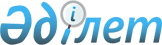 О мерах по реализации Закона Республики Казахстан "О внесении изменений и дополнений в некоторые законодательные акты Республики Казахстан по вопросам налогообложения"Распоряжение Премьер-Министра Республики Казахстан от 16 февраля 2006 года N 27-p

      1. Утвердить прилагаемый перечень нормативных правовых актов, принятие которых необходимо в целях реализации  Закона Республики Казахстан от 22 ноября 2005 года "О внесении изменений и дополнений в некоторые законодательные акты Республики Казахстан по вопросам налогообложения" (далее - Перечень). 

      2. Центральным исполнительным органам принять необходимые меры по разработке нормативных правовых актов согласно Перечню.       Премьер-Министр                                           Утвержден 

                                 распоряжением Премьер-Министра 

                                      Республики Казахстан 

                                 от 16 февраля 2006 года N№27-р  Перечень 

нормативных правовых актов, принятие которых необходимо 

в целях реализации Закона Республики Казахстан "О внесении 

изменений и дополнений в некоторые законодательные акты 

Республики Казахстан по вопросам налогообложения"        Сноска. Перечень с изменениями, внесенными распоряжением Премьер-Министра РК от 30 января 2007 года N  15-р . 
					© 2012. РГП на ПХВ «Институт законодательства и правовой информации Республики Казахстан» Министерства юстиции Республики Казахстан
				N 

п/п Наименование 

нормативных 

правовых актов Форма 

акта Ответственные 

государственные 

органы Срок 

исполнения 1. Об утверждении 

перечня товаров, 

реализуемых на 

территории специа- 

льных экономичес- 

ких зон, потреб- 

ляемых в процессе 

осуществления на 

территориях спе- 

циальных экономи- 

ческих зон видов 

деятельности, 

соответствующих 

целям их создания Постановление 

Правительства 

Республики 

Казахстан МИТ (созыв),  

МФ, МЭБП февраль 

2006 года 2. (исключена - от 30 января 2007 года N  15-р ) (исключена - от 30 января 2007 года N  15-р ) (исключена - от 30 января 2007 года N  15-р ) (исключена - от 30 января 2007 года N  15-р ) 3. Об утверждении 

перечня товаров  

собственного 

производства 

(работ, услуг), 

по видам деятель- 

ности, соответст- 

вующим целям соз- 

дания специальной 

экономической зоны 

"Өңтүстік" Постановление 

Правительства 

Республики 

Казахстан МИТ (созыв), 

МФ, МЭБП февраль 

2006 года 